Сумський обласний інститут післядипломної педагогічної освіти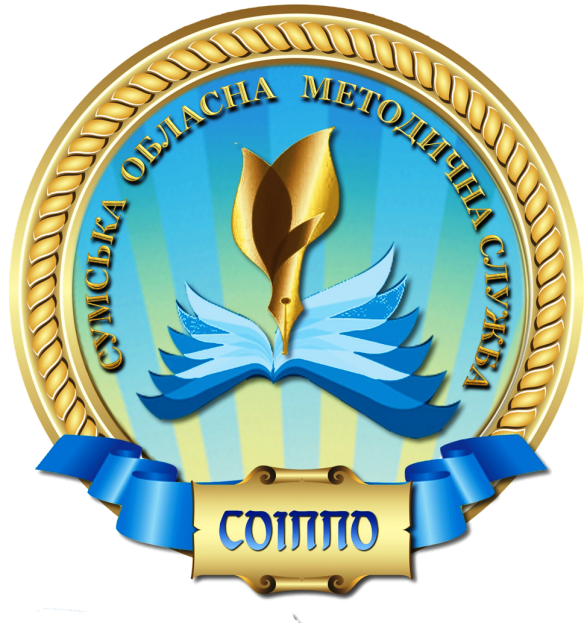 Нормативно-правове забезпечення навчально-виховного процесу в загальноосвітніх навчальних закладах 
Суми 2017Закони УкраїниЗакон України «Про загальну середню освіту» від 13.05.1999 
№651-XIV (зі змінами)Закон України «Про соціальну роботу з дітьми та молоддю» 
від 21.06.2001 № 2558-ІІІЗакон України «Про волонтерський рух» від13.04.2009№ 4345Закон України від 23.05.2017 № 2053-VIII «Про внесення змін до Закону України «Про освіту» щодо особливостей доступу осіб з особливими освітніми потребами до освітніх послуг»Укази Президента УкраїниУказ Президента України від 17.04.2002 № 347/2002 
«Про національну доктрину розвитку освіти» Постанови Кабінету Міністрів УкраїниПостанова Головного санітарного лікаря України від 14.08.2001 
№ 63 «Державні санітарні правила і норми влаштування, утримання загальноосвітніх навчальних закладів та організації навчально-виховного процесу»Постанова Кабінету Міністрів України від 31.12.2005№ 1312«Про невідкладні заходи щодо запровадження зовнішнього незалежного оцінювання та моніторингу якості освіти»Постанова Кабінету Міністрів України від 27.08.2010 №796 «Про затвердження переліку платних послуг, які можуть надаватися навчальними закладами, іншими установами та закладами системи освіти, що належать до державної і комунальної форми власності» ПостановаКабінету Міністрів України від 27.08.2010 №777 «Про затвердження Положення про освітній округ»Постанова Кабінету Міністрів України від 27.08.2010 №788 «Про внесення зміни до пункту 4 Порядку здійснення медичного обслуговування учнів загальноосвітніх навчальних закладів» Постанова Кабінету Міністрів Українивід 27.08.2010 №779 «Деякі питання організації навчально-виховного процесу в загальноосвітніх навчальних закладаху зв'язкузпереходом на 11-річний строк навчання»ПостановаКабінету Міністрів України від 23.11.2011 № 1392 «Про затвердження Державного стандарту базової і повної загальної середньої освіти» Постанова Кабінету Міністрів України від 9.08.2017 № 588 «Про внесення змін до Порядку організації інклюзивного навчання у загальноосвітніх навчальних закладах»Накази Міністерства освіти і науки УкраїниНаказ Міністерства освіти і науки України від 14.05.1999 № 139 «Про затвердження Положення про бібліотеку загальноосвітнього навчального закладу Міністерства освіти України (зі змінами)»Наказ Міністерства освіти і науки України від 06.09.2000 № 434 «Про затвердження Положення про класного керівника навчального закладу системи загальної середньої освіти»Наказ Міністерства освіти і науки України від 05.02.2001№ 45 «Про затвердження положення про піклувальну раду загальноосвітнього навчального закладу»Наказ Міністерства освіти і науки України від 27.03.2001 № 159 «Про затвердження Примірного положення про раду загальноосвітнього навчального закладу»Наказ Міністерства освіти і науки України від 01.08.2001№ 563 «Про затвердження Положення про організацію роботи з охорони праці учасників навчально-виховного процесу в установах і навчальних закладах»Наказ Міністерства освіти і науки України від 31.08.2001 
№ 616 «Про затвердження положення про порядок розслідування нещасних випадків, що сталися під час навчально-виховного процесу в навчальних закладах»Наказ Міністерства освіти і науки України від 29.04.2002 № 284 «Про затвердження Примірного статуту загальноосвітнього навчального закладу»Наказ Міністерства освіти і науки України від 20.12.2002 № 732 «Про затвердження Положення про індивідуальну форму навчання в загальноосвітніх навчальних закладах»Наказ Міністерства освіти і науки України від 20.02.2002 № 128 «Про затвердження нормативів наповнюваності груп подовженого дня і виховних груп загальноосвітніх навчальних закладів усіх типів та Порядку поділу класів на групи при вивченні окремих предметів у загальноосвітніх навчальних закладах»Наказ Міністерства освіти і науки України від 09.08.2002№ 456 «Про затвердження Положення про групу продовженого дня загальноосвітнього навчального закладу»Наказ Міністерства освіти і науки України від 20.05.2004 № 407 «Про затвердження Положення про кабінет інформатики та інформаційно-комунікаційних технологій навчання загальноосвітніх навчальних закладів»Наказ Міністерства освіти і науки України від 20.07.2004 № 601 «Положення про навчальні кабінети загальноосвітніх навчальних закладів»Наказ Міністерства освіти і науки України від 23.03.2005 № 178 «Про затвердження Примірного положення про порядок звітування керівників дошкільних, загальноосвітніх та професійно-технічних навчальних закладів перед педагогічним колективом та громадськістю»Наказ Міністерства освіти і науки України від 02.08.2005 № 458 «Про затвердження Положення про організацію фізичного виховання і масового спорту в дошкільних, загальноосвітніх та професійно-технічних навчальних закладах України»Наказ Міністерства освіти і науки України від 09.02.2006 № 90 «Про затвердження Положення про малу академію наук учнівської молоді»Наказ Міністерства освіти і науки України від 29.06.2006 № 489 «Про затвердження змін до Положення про класного керівника навчальним закладом системи загальної середньої освіти»Наказ Міністерства освіти і науки України від 13.08.2007 № 730 «Про затвердження Правил безпеки під час занять у навчальних і навчально-виробничих майстернях навчальних закладів системи загальної  середньої освіти»Наказ Міністерства освіти і науки України від 14.04.2008 № 319 «Про затвердження Інструкції про переведення та випуск учнів (вихованців) навчальних закладів системи загальної середньої освіти»Наказ Міністерства освіти і науки України від 03.06.2008 № 496 «Щодо Інструкції з ведення класного журналу учнів 5-11-х класів загальноосвітніх навчальних закладів»Наказ Міністерства освіти і науки України від 06.11.2008 № 1008 «Про невідкладні заходи щодо збереження здоров’я учнів під час проведення занять із фізичної культури, «Захисту Вітчизни» та позакласних спортивно-масових заходів»Наказ Міністерства освіти і науки України від 20.07.2009 
№ 518/674 «Про затвердження інструкції про розподіл учнів на групи для занять на уроках фізичної культури»Наказ Міністерства освіти і науки України від 01.06.2010 № 521 «Про затвердження Правил безпеки під час проведення занять з фізичної культури і спорту в загальноосвітніх навчальних закладах»Наказ Міністерства освіти і науки України від 15.11.2010№ 1085 «Про затвердження правил безпеки під час проведення навчання з біології в загальноосвітніх навчальних закладах»Наказ Міністерства освіти і науки, молоді та спорту України                           від 22.09.2011 № 1099 «Про затвердження Положення про Всеукраїнські учнівські олімпіади, турніри, конкурси з навчальних предметів, конкурси-захисти науково-дослідницьких робіт, олімпіади зі спеціальних дисциплін та конкурси фахової майстерності»Наказ Міністерства освіти і науки України від 31.10.2011 № 1243 «Про основні орієнтири виховання учнів 1-11 класів в загальноосвітніх навчальних закладах»Наказ Міністерства освіти і науки України від 14.12.2012 
№ 1423 «Про затвердження Положення про навчальні кабінети з природничо-математичних предметів загальноосвітніх навчальних закладів»Наказ Міністерства освіти і науки України від 16.07.2012 № 992 «Інструктивно-методичних матеріалів з питань охорони праці, безпеки життєдіяльності у навчально-виховному процесі»Наказ Міністерства освіти і науки, молоді та спорту України від 14.12.2012 № 1423 «Про затвердження Положення про навчальні кабінети з природничо-математичних предметів загальноосвітніх навчальних закладів»Наказ Міністерства охорони здоров’я України від 01.02.2012 
№ 1/9-72 «Про затвердження форми первинного обліку №1-ОМК «Особова медична книжка» та інструкції щодо порядку її ведення»Наказ Міністерства освіти і науки України від 28.03.2013 № 1239 «Про затвердження Типової інструкції з діловодства у загальноосвітніх навчальних закладів усіх типів і форм власності»Наказ Міністерства освіти і науки України від 28.07.2013 № 1239 «Про затвердження Типової інструкції з діловодства у загальноосвітніх навчальних закладах усіх типів і форм власності»Наказ Міністерства освіти і науки України  від 01.08.2013№ 1059 «Про затвердження Положення про національну систему рейтингового оцінювання загальноосвітніх навчальних закладів»Наказ Міністерства освіти і науки України від 14.08.2013 № 1176 «Про затвердження галузевої Концепції розвитку неперервної педагогічної освіти»Наказ Міністерства освіти і науки України від 21.10.2013 № 1456 «Про затвердження Концепції профільного навчання у старшій школі»Наказ Міністерства освіти і науки України від 30.01.2015 № 67 «Про затвердження Порядку державної атестації дошкільних, загальноосвітніх, позашкільних навчальних закладів»Наказ Міністерства освіти і науки України від 07.02.2015 
№ 187 «Провнесення змін до Положення про похвальний лист «За високі досягнення у навчанні» та похвальну грамоту «За особливі досягнення у вивченні окремих предметів»Наказ Міністерства освіти і науки України від 08.04.2015 № 412 «Про затвердження інструкції щодо ведення класних журналів 1-4 класів загальноосвітніх навчальних закладів»Наказ Міністерства освіти і науки України від 12.01.2016 № 8 «Про затвердження Положення про індивідуальну форму навчання в загальноосвітніх навчальних закладах»Наказ Міністерства освіти і науки України вiд 22.06.2016 № 704 «Про затвердження Типового переліку засобів навчання та обладнання навчального і загального призначення для кабінетів природничо-математичних предметів загальноосвітніх навчальних закладів»Наказ Міністерства освіти і науки України вiд 14.07.2016 № 826 «Про затвердження навчальних програм для 10-11 класів загальноосвітніх навчальних закладів»Наказ Міністерства освіти і науки України від 23.09.2016 № 36/247 «Про запровадження дорожної карти впровадження хмарних сервісів у навчально-виховний процес загальноосвітніх навчальних закладів України»Наказ Міністерства освіти і науки України Українивід 26.01.2017№100 «Про підготовку в 2017 році до проведення міжнародного дослідження якості освіти РІSА-2018 в Україні»Наказ Міністерства освіти і науки України від13.03.2017 №369 «Про затвердження положення про екстернат у загальноосвітніх навчальних закладах»Наказ Міністерства освіти і науки України від 14.04.2017№601 «Про проведення в 2017 році пілотного етапу міжнародного дослідження якості освіти РІ8А-2018 в Україні»Наказ Міністерства освіти і науки України від 07.06.2017 № 799 «Про внесення змін у додатки до наказу Міністерства освіти і науки України від 22.04.2014№ 504»Наказ Міністерства освіти і науки України від 07.06.2017 №804 «Про оновлені навчальні програми для учнів 5-9 класів загальноосвітніх навчальних закладів»Наказ Міністерства освіти і науки України від 13.06.2017№ 841 «Про проведення Всеукраїнських учнівських олімпіад і турнірів з навчальних предметів у 2017-2018 навчальному році»Наказ Міністерства освіти і науки України від 23.06.2017 № 369 «Про призначення стипендій Кабінету Міністрів України»Наказ Міністерства охорони здоров’я України від 26.06.2017 
№ 709 «Про визнання такими, що втратили чинність, Державні санітарні правила та норми «Влаштування і обладнаннякабінетівкомп’ютерної техніки внавчальних закладах та режим праціучнів на персональних комп’ютерах»ДСанПіН 5.5.6.009-98»Наказ Міністерства освіти і науки України від 11.07.2017 № 995 «Про типові навчальні плани для 10-11 класів загальноосвітніх навчальних закладів»Наказ Міністерства освіти і науки України від 11.07.2017 
№ 1015«Про внесення змін до деяких наказів Міністерства освіти і науки України»Наказ Міністерства освіти і науки України від 13.07.2017 № 1021 «Про організаційні питання запровадження Концепції Нової української ніколи у загальноосвітніх навчальних закладах І ступеня»Наказ Міністерства освіти і науки України від 13.07.2017 № 1028 «Про проведення всеукраїнського експерименту на базі загальноосвітніх навчальних закладів»Наказ Міністерства освіти і науки України від 21.07.2017№ 1081 «Про затвердження Типового навчального плану для дітей з інтелектуальними порушеннями помірного та тяжкого ступеня (початкова школа)»Наказ Міністерства освіти і науки України від 02.08.2017 № 1112 «Про проведення Всеукраїнських учнівських олімпіад і турнірів з навчальних предметів у 2017-2018 навчальному році»Наказ Міністерства освіти і науки України від 08.08.2017№ 1127 «Про затвердження плану заходів Міністерства освіти і науки України щодо розвитку психологічної служби системи освіти України на період до 2020 року»Листи Міністерства освіти і науки УкраїниЛист Міністерства освіти і науки України від 04.12.2006 
№ 1/9-757 «Щодо створення належних та безпечних умов життєдіяльності  учасників навчально-виховного процесу, недопущення випадків травматизму на уроках фізичної культури та позакласних фізкультурно-оздоровчих заходів»Лист Міністерства освіти і науки України від 29.10.2007 № 1/9-651 «Про обсяг і характер домашніх завдань учнів загальноосвітніх навчальних закладів»Лист Міністерства освіти і науки України від 06.02.2008№ 1/9-61 «Методичні рекомендації щодо організації навчально-виховного процесу під час проведення навчальних екскурсій та навчальної практики учнів загальноосвітніх навчальних закладів»Лист Міністерства освіти і науки України від 26.04.2012 «Про інструктивно-методичні матеріали «Безпечне проведення занять у кабінетах природничо-математичного напряму загальноосвітніх навчальних закладів»Лист Міністерства освіти і науки України від 26.04.2013 № 1/9-305 «Про використання інструктивно-методичних матеріалів з питань охорони праці, безпеки життєдіяльності у навчально-виховному процесі»Лист Міністерства освіти і науки України від 17.07.2013№ 1/9-498 «Про використання інструктивно-методичних матеріалів з питань розроблення інструкцій з безпеки проведення навчально-виховного процесу в кабінетах природничо-математичного напряму»Лист Міністерства освіти і науки України  від 11.09.2015 № 1/9-532 «Вимоги щодо ведення класного журналу в 1-4 класах загальноосвітніх навчальних закладів»Лист Міністерства освіти і науки України від 07.06.2017№ 1/9-315 «Про структуру 2017-2018 навчального року та навчальні плани загальноосвітніх навчальних закладів»Лист Міністерства освіти і науки України від 03.07.2017 № 1/9-362 «Про перелік навчальних програм, підручників та навчально-методичних посібників, рекомендованих МОН України для використання в загальноосвітніх навчальних закладах для навчання дітей з особливими освітніми потребами (за нозологіями) у 2017-2018 навчальному році»Лист Міністерства освіти і науки України від 12.07.2017№ 1/9-385 «Про навчальні плани та організацію навчально-реабілітаційного процесу для учнів з особливими освітніми потребами загальноосвітніх навчальних закладів у 2017-2018 навчальному році»Лист Міністерства освіти і науки України від 27.07.2017№ 1/9-413 «Про деякі питання щодо організації виховної роботи у навчальних закладах у 2017-2018 навчальному році»Лист Міністерства освіти і науки України від 28.07.2017 № 1/9-414 «Про забезпеченість фахівцями психологічної служби системи освіти та пріоритетні напрями діяльності у 2017-2018 навчальному році»Лист Міністерства освіти і науки України від 02.08.2017 № 1/9-424 «Про організацію інноваційної діяльності та дослідно-експериментальної роботи у навчальних закладах України»Лист Міністерства освіти і науки України від 09.08.2017 № 1/9-436 «Щодо методичних рекомендацій про викладання навчальних предметів у загальноосвітніх навчальних закладах у 2017-2018 навчальному році»Лист Міністерства освіти і науки України від 17.08.2017 
№ 1/11-8269 «Про переліки навчальної літератури, рекомендованої Міністерством освіти і науки України для використання у загальноосвітніх навчальних закладах»